О методике формирования бюджета на 2015 годи на плановый период 2016 и 2017 годы  	В соответствии с Решением Совета депутатов муниципального образования Лабазинский сельсовет от 24.03.2009 № 114 «Об утверждении Положения о бюджетном процессе в муниципальном образовании Лабазинский сельсовет»:     	1. Утвердить методику формирования местного бюджета на 2015 год и на плановый период 2016 и 2017 годы согласно приложению.     	2. Контроль за исполнением настоящего постановления возложить на  специалиста 1 категории администрации муниципального образования Лабазинский сельсовет Корнилову Н.М.    	 3. Постановление вступает в силу со дня опубликования в газете «Лабазинский вестник».Глава муниципального образования                                               В.А.ГражданкинРазослано: в дело, прокурору,  финансовому отделуПриложениек постановлениюот 05.11.2014 № 56-пМетодикаформирования бюджета поселения на 2015 годи на плановый период 2016 и 2017 годовНастоящая  Методика устанавливает основные подходы к формированию доходов и расходов бюджета поселения на 2015 год и на плановый период 2016 и 2017 годов. Методика включает в себя разделы, определяющие порядок прогнозирования доходов бюджета поселения и расходов бюджета  поселения по направлениям предоставления бюджетных услуг.	                     Прогноз доходов бюджета поселения.1.  Налог на доходы физических лиц рассчитывается исходя из прогнозируемого фонда оплаты труда на 2015–2017 годы, скорректированного на уровень собираемости налога в 2014 году, за исключением сумм налоговых вычетов, не подлежащих налогообложению.Сумма налога на доходы физических лиц корректируется на суммы налога, исчисленные от иной облагаемой базы на 2014 год исходя из ожидаемых поступлений налога в 2014 году, на 2015–2017 годы – на уровне         2014 года.Налог на доходы физических лиц зачисляется в бюджет поселения  по нормативу 10 процентов. 2. Налоговые доходы по упрощенной системе налогообложения, а также единый сельскохозяйственный налог планируются на основании данных МИФНС №3 по Оренбургской области. Единый сельскохозяйственный налог зачисляется в бюджет МО по нормативу 60 процентов.         3. Арендная плата от сдачи в аренду имущества определяется исходя из наличия заключенных договоров аренды  и действующих ставок платы. Арендная плата зачисляется в бюджет поселения по нормативу 100 процентов        4. Арендная плата за землю определяется исходя из наличия заключенных договоров аренды и действующих ставок платы. Арендная плата зачисляется в бюджет поселения по нормативу 50 процентов.5. Земельный налог начисляется от кадастровой стоимости оценки земли по ставке утвержденным Советом депутатов. Земельный налог зачисляется в бюджет поселения по нормативу 100 процентов.6. Налог на имущество берется от стоимости имущества (строений, помещений, сооружений) с физических лиц, проживающих на территории МО по ставкам налога, утвержденным Советом депутатов. Имущественный налог зачисляется в бюджет поселения в размере 100 процентов.Методикарасчета прогноза поступления налогов в бюджетмуниципальных образований1. Налог на доходы физических лиц рассчитывается исходя из прогнозируемого фонда оплаты труда на 2014–2016 годы, скорректированного на уровень собираемости налога в 2014 году, за исключением сумм налоговых вычетов, не подлежащих налогообложению.2.  Единый сельскохозяйственный налог рассчитывается по следующей формуле:ЕСХН = НБ х И х С х N, где:ЕСХН – единый сельскохозяйственный налог;НБ – ожидаемая налоговая база за 2009 год;И – индекс-дефлятор роста сельскохозяйственного производства во всех категориях хозяйств на соответствующий год;С – ставка налога;N – норматив зачисления налога в бюджет.        3. Налог на имущество физических лиц рассчитывается по следующей формуле:НИФЛ = НБ x И x С, где:НИФЛ – налог на имущество физических лиц;НБ – налогооблагаемая база (отчет Управления Федеральной налоговой службы по Оренбургской области, форма № 5-МН за 2009 год);И – ежегодный индекс роста стоимости имущества в размере 10,0 процента;С – ставка налога.4. Земельный налог рассчитывается по следующей формуле:ЗН = КС x С, где:ЗН – земельный налог;КС – кадастровая стоимость земельных участков, признаваемых объектом налогообложения, по состоянию на 01.01.2010;С – максимально возможная ставка налога, установленная статьей       394 Налогового кодекса Российской Федерации. На 2015 и 2017 годы земельный налог прогнозируется на уровне       2014 года.                       II. Проект расходов бюджета поселенияОбщие подходы к формированию объемов бюджетного финансированияВ 2015 году  МРОТ 5965 руб  с  ур. Коэф. 6859,75 с 1 января 2015 года. В 2015 году и плановом периоде 2016 и 2017 годов планируется увеличение фонда оплаты труда работников МО с 1 января 2015 года на 7,4%.       Начисления на фонд оплаты труда определяются по единым тарифам страховых взносов в системы пенсионного, социального и медицинского страхования на период 2015–2017 годов в размере 30,2 процента;  На весь период формирования проекта бюджета сохраняются расходы по взносам на обязательное социальное страхование от несчастных случаев в размере       0,2 процента от фонда оплаты труда.В составе расходов бюджета поселения предусматриваются средства на:повышение стоимости коммунальных услуг, планируемых к потреблению бюджетными учреждениями в 2015 году и плановом периоде 2016 года, в размерах соответственно к 2014 году на:газ – 15,0  процента ежегодно;тепловую энергию – 11 процента ежегодно;электрическую энергию – на 12,5 процента;другие услуги жилищно-коммунального хозяйства – 14,9 процента.На плановый период 2017 года объемы ассигнований на оплату коммунальных услуг сохраняются на уровне 2015 года.Объемы бюджетных ассигнований сохраняются на уровне 2014 года на весь период формирования бюджета по следующим расходам:суточные при направлении в служебные командировки и на повышение квалификации;ежемесячная денежная компенсация специалистам сельской местности;ежемесячные компенсационные выплаты лицам, находящимся в отпуске по уходу за ребенком;                                                                     расходы на подписные издания;расходы на информационное обслуживание; страхование имущества;уплата налогов, госпошлины и судебных издержек;организационные взносы, прием и обслуживание делегаций;приобретение призов, грамот, сувениров, ценных подарков;приобретение горюче-смазочных материалов;приобретение хозяйственных товаров, расходных материалов к оргтехнике, запчастей к автомобилям.В 2015 году объемы бюджетных ассигнований сокращаются на приобретение бумаги и канцелярских принадлежностей – на 5,0 процента. В указанных объемах бюджетные ассигнования сохраняются на 2016 и 2017 годы.Ассигнования на текущий ремонт основных средств на 2015 год плановый период 2016 и 2017 годов определяется на каждый год в размере            0,2 процента от балансовой стоимости основных средств по состоянию на     1 января 2014 года.Индексация прочих материальных затрат предусматривается на 2015 год и плановый период 2016 и 2017 годов, в размерах соответственно к  году предыдущему на 4,9 процента. Ассигнования на предоставление мер социальной поддержки отдельным категориям граждан, установленных законодательством Оренбургской области, определяются исходя из количества граждан, имеющих право на эти меры и размеров, установленных на 2014 год.Межбюджетные трансферты включаются в разделы классификации расходов бюджета поселения в соответствии с их отраслевой принадлежностью. Отраслевые особенности формирования расходов бюджета поселения1. В сфере местного управления Расходы на оплату труда муниципальных служащих Муниципального образования Лабазинский  сельсовет планируются исходя из месячных должностных окладов, установленных в штатных расписаниях, и условий оплаты труда, установленных статьей 15 Закона Оренбургской области от 10 октября 2007 года № 1611/339-IV-ОЗ «О муниципальной службе в Оренбургской области», Решения Совета депутатов от 15.11.2010 года № 9     «О денежном содержании муниципальных служащих». 2. В сфере национальной безопасностиРасходы на оплату труда по пожарной безопасности на 2015 год и на плановый период 2016 и 2017 годов определяются на уровне 2014 года3. Межбюджетные трансфертыСубвенции  для передачи в районный бюджет на культуру:5340,0 тысяч рублей -  2015 год5340,0 тысяч рублей – 2016 год 5340,0 тысяч рублей – 2017 год 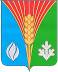 